INDICAÇÃO Nº 4744/2018Indica ao Poder Executivo Municipal, que efetue serviços de revitalização da camada asfáltica de rua localizada no Residencial Furlan.Excelentíssimo Senhor Prefeito Municipal, Nos termos do Art. 108 do Regimento Interno desta Casa de Leis, dirijo-me a Vossa Excelência para sugerir que, por intermédio do Setor competente, seja efetuado serviços de revitalização da camada asfáltica da Rua Augusto Stradim, próximo a residência de número 780, Residencial Furlan.Justificativa:		Funcionários do Departamento de Água e Esgoto estiveram no local a fim de, solucionar vazamentos na rede, deixaram outro problema, um recorte na camada asfáltica. Moradores já solicitaram a finalização dos serviços de recapeamento, mas não foram atendidos.Plenário “Dr. Tancredo Neves”, em 18 de outubro de 2.018.Gustavo Bagnoli-vereador-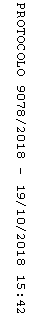 